	МУНИЦИПАЛЬНОЕ БЮДЖЕТНОЕ ОБЩЕОБРАЗОВАТЕЛЬНОЕ УЧРЕЖДЕНИЕ ГОРОДА РОСТОВА-НА-ДОНУ «ШКОЛА № 26»Бланк анкеты имеется на сайте школы в разделе: «Родительский контроль за организацией питания».(Можно заполнить и передать в приемную школы)Анкета для родителей«Школьное питание глазами родителей»Уважаемый родитель!В рамках мониторинга «Школьное питание. Родительский контроль» проводится независимое анкетирование родителей обучающихся общеобразовательных организаций по вопросам школьного питания.Просим Вас принять участие в анкетировании. Спасибо!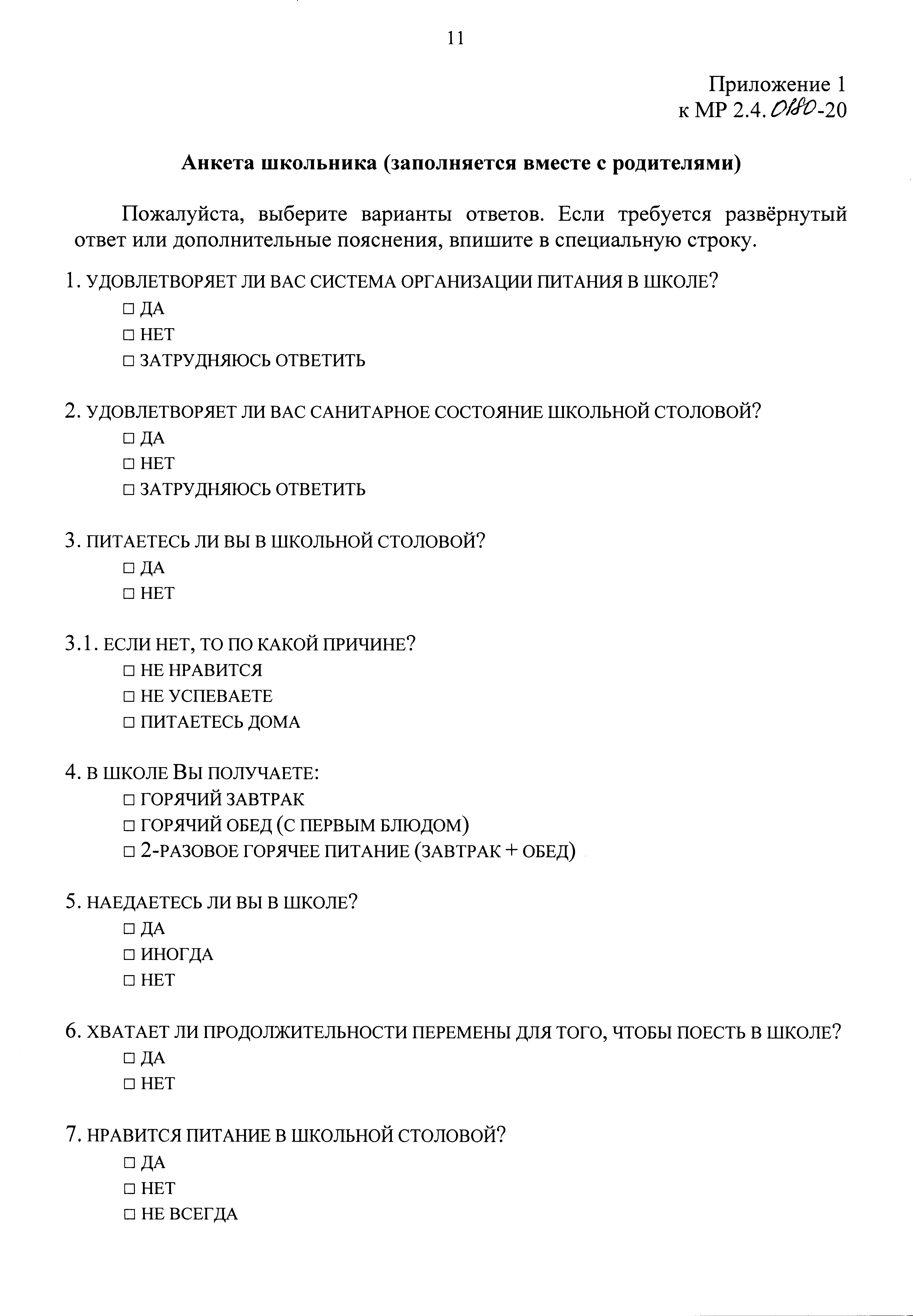 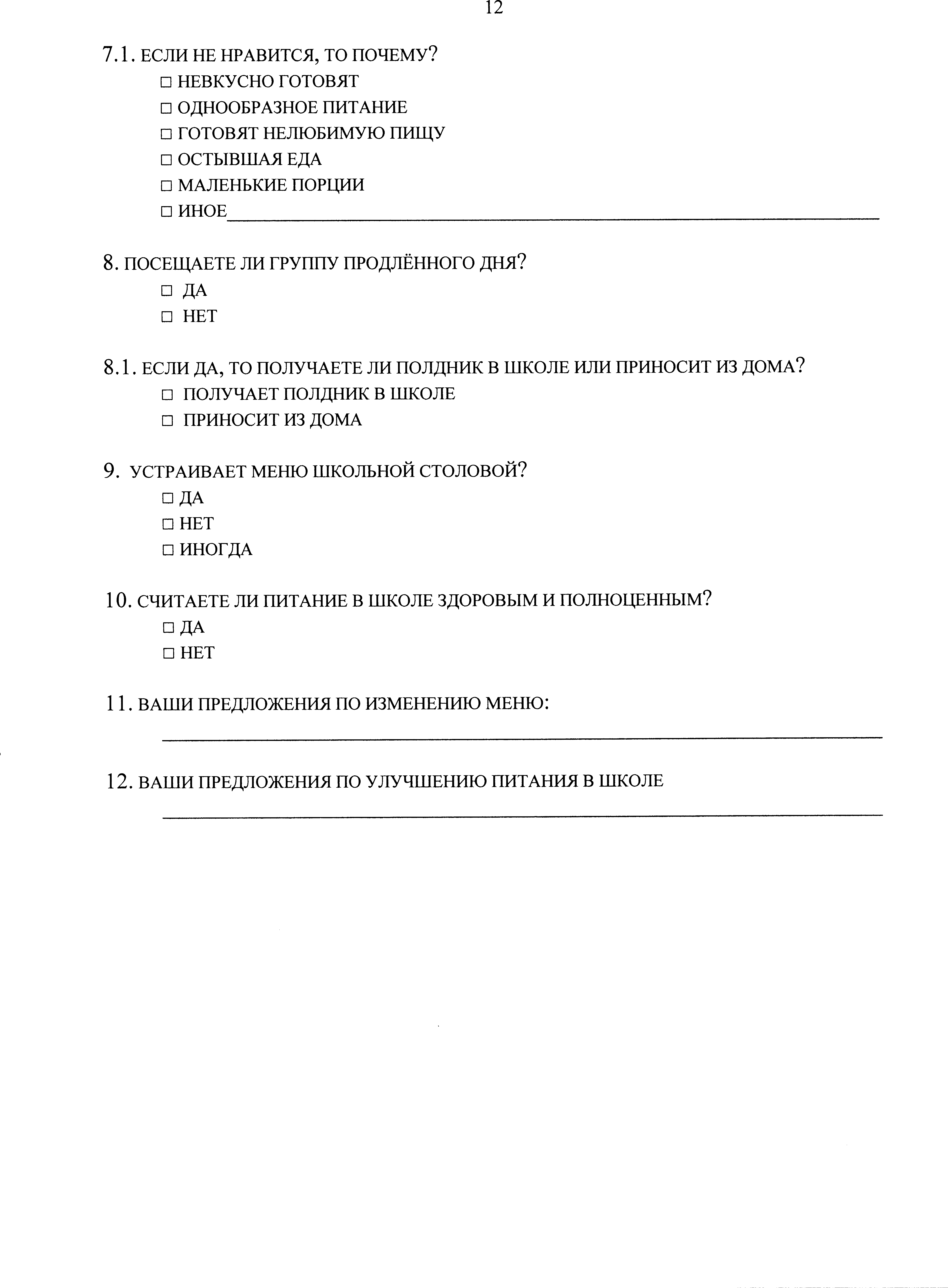 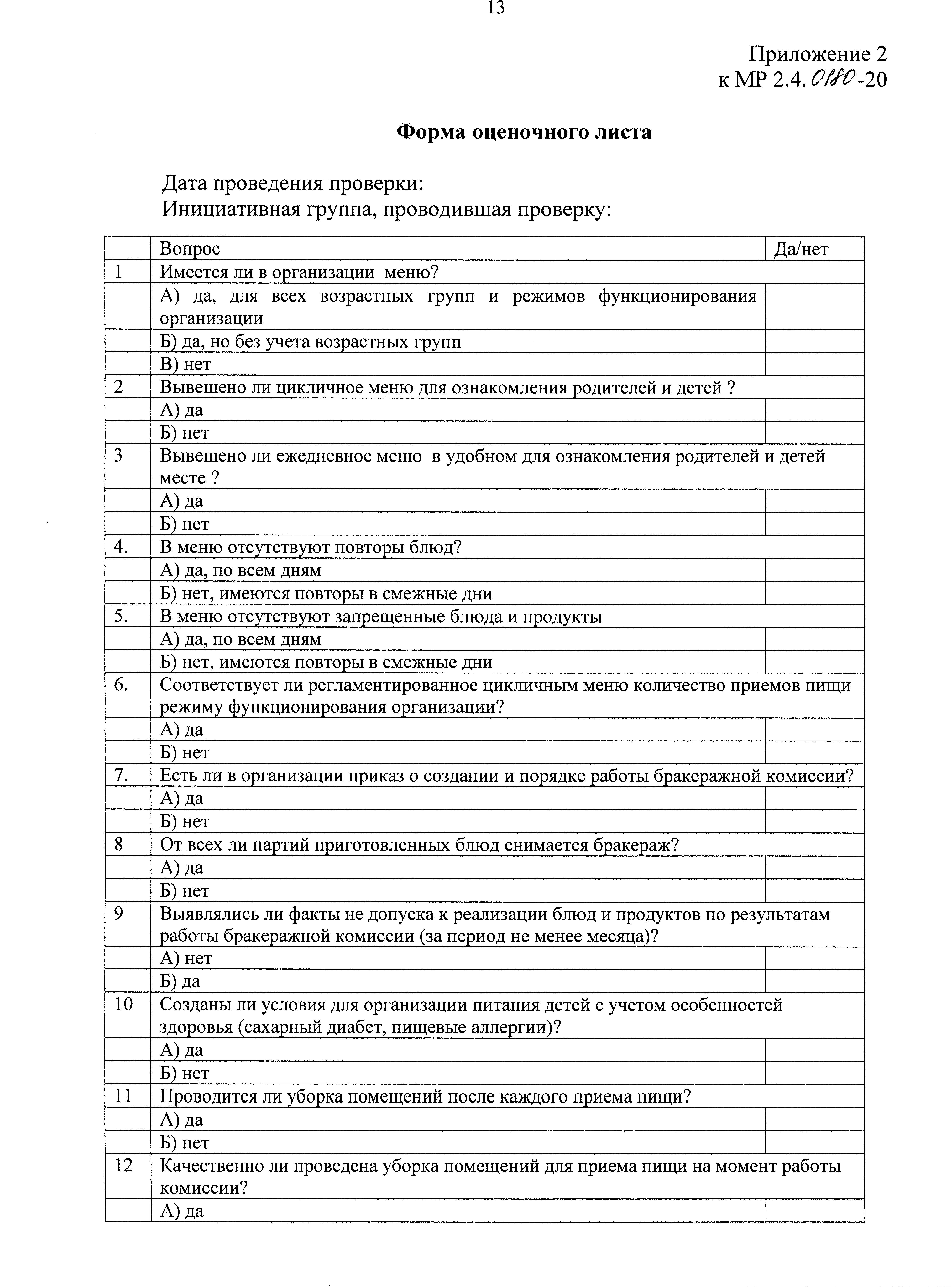 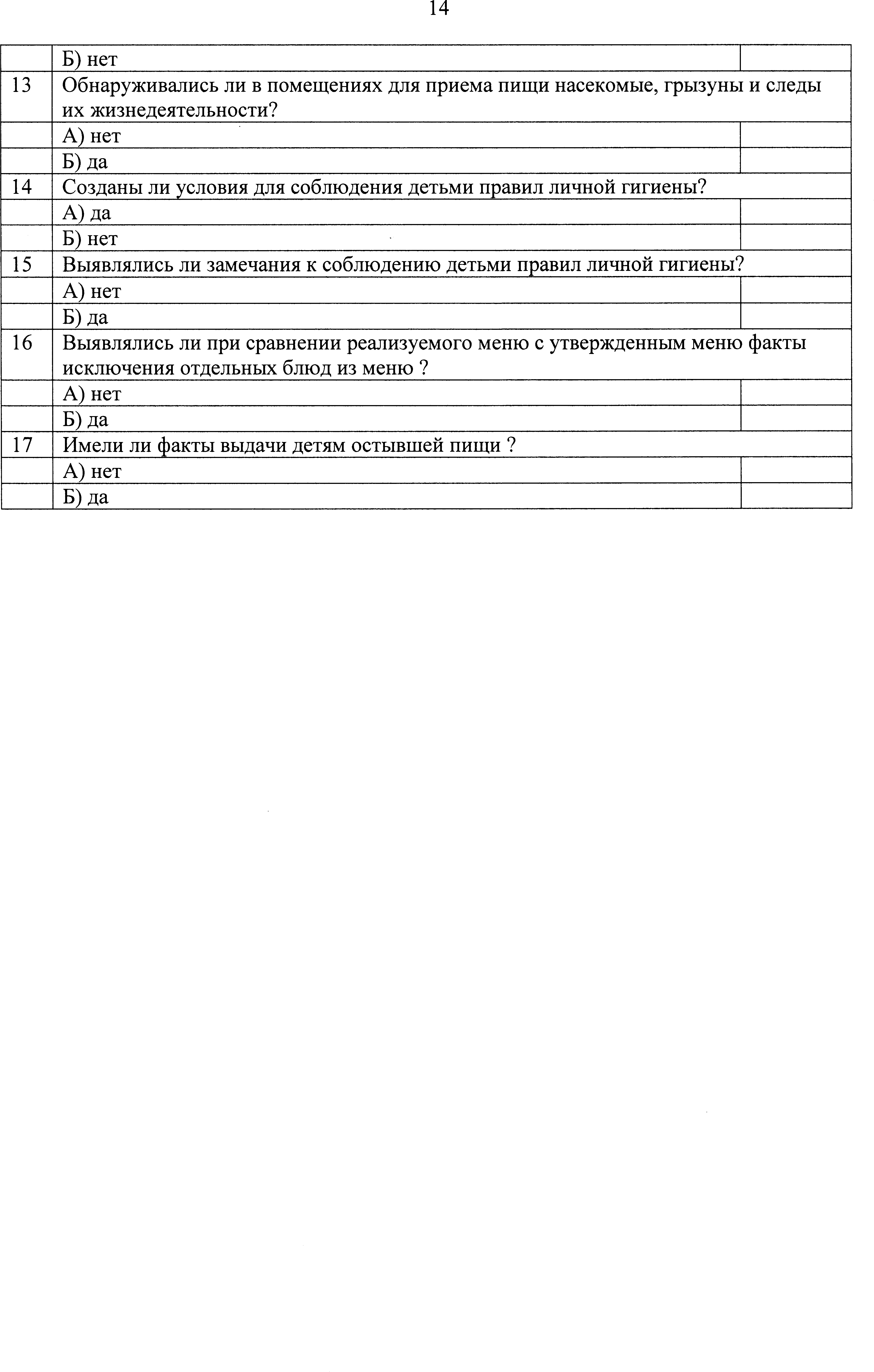 